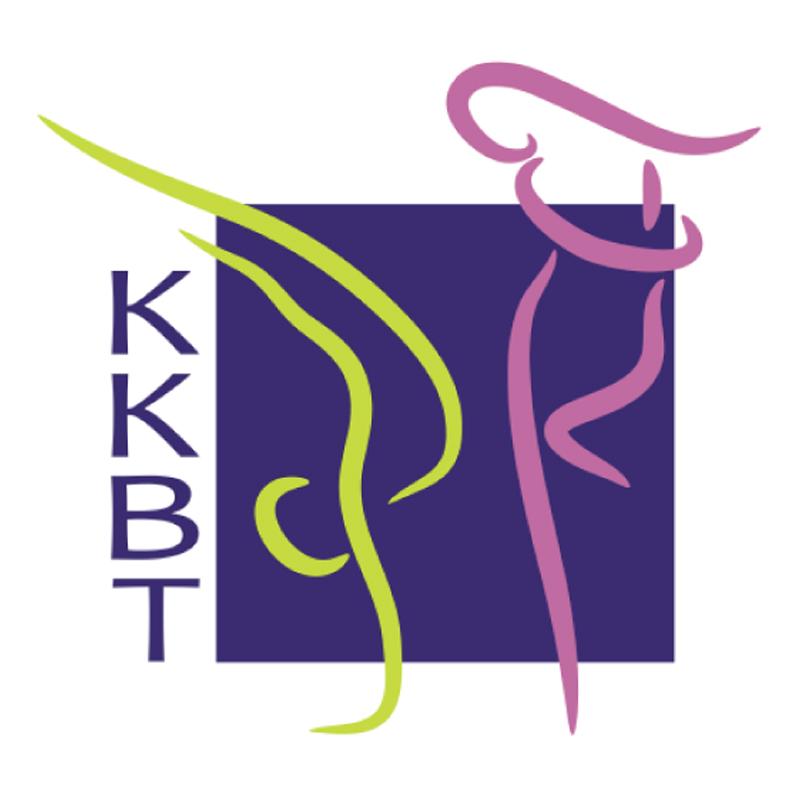 Huishoudelijk reglement leden KKBTLidmaatschapZorg ervoor dat je ingeschreven bent. Een niet-ingeschreven lid is niet verzekerd.Bij niet-betaling van het lidgeld zal de club je de toegang tot de trainingen weigeren.Ouders dienen medische bijzonderheden of allergieën te melden aan de betrokken lesgevers en het bestuur. Elk lid is verzekerd tijdens de officiële trainingsuren, extra trainingen en wedstrijden. Bij een ongeval dient de ongevalaangifte binnen 2 dagen aan de trainster, het bestuur of aan info@kkbt.be bezorgd te worden.Er wordt verwacht aan aangeboden wedstrijden mee te doen.Een normale lessencyclus loopt van 1 september tot 30 juni. Tijdens schoolvakanties en op feestdagen zijn er geen trainingen, tenzij de lesgever dit anders beslist. Het normale lessenverloop kan vooral tijdens de examenweken verstoord zijn.Gelieve wijziging van adres- of contactgegevens door te geven via info@kkbt.be.Bij verplaatsingen (wedstrijden, workshops, …) binnen Limburg betaalt elke passagier een reisvergoeding van 1,5 EUR per enkele rit aan de chauffeur.Bij verplaatsingen (wedstrijden, workshops, …) buiten Limburg betaalt elke passagier een reisvergoeding van 2,5 EUR per enkele rit aan de chauffeur.GedragZorg ervoor dat je op tijd bent. De trainers zijn 5 minuten voor aanvang van de training aanwezig in de sporthal.In de mate van het mogelijke woon je alle trainingen bij. Indien je niet aanwezig kan zijn of vroeger moet vertrekken, laat je dit de trainers op voorhand weten.Probeer de belangrijkste trainingen (vóór het turnfeest, wedstrijden, ..) zeker bij te wonen.We verwachten van iedereen de nodige discipline om het rustig te houden.Ouders zijn niet toegelaten in de zaal. Zij kunnen de gymnasten opwachten in de gang.Niet leden zijn niet verzekerd en dus niet toegelaten in de zaal!Geen eten of drinken op de sportvloer. Kauwgum is niet toegelaten.Iedereen helpt bij het opruimen van de toestellen en blijft in de zaal tot alles opgeruimd is.De gymnasten worden tijdig afgehaald.De gymnasten wachten binnen in de sporthal om opgehaald te worden.We hebben altijd respect voor de trainers en voor elkaar. We aanvaarden de ander zoals hij/zij is. Sport is er voor iedereen, niet alleen voor uitblinkers.  De KKBT heeft een aanspreekpunt integriteit. Hier kan je terecht bij een vraag, vermoeden of klacht van grensoverschrijdend gedrag (rik.prenen@skynet.be).TurnkledijDraag nauwaansluitende kledij: turnpak of short met T-shirt.Sieraden, juwelen en waardevolle voorwerpen laten we thuis. De vereniging kan niet aansprakelijk worden gesteld voor eventuele diefstal.Geen schoenen op de sportvloer.Lange haren worden samengebonden.Tijdens wedstrijden en activiteiten dragen alle gymnasten het trainingsjasje van KKBT Bree.Clubjasje verplicht aan te kopen bij aanvang seizoen.KleedkamerDe indeling van de kleedkamers wordt dagelijks bekendgemaakt aan het uithangbord.Laat de kleedkamer steeds opgeruimd en proper achter.We blijven van elkaars spullen af.PauzeMaak de pauze niet langer dan opgegeven door de trainer. Er wordt niet geturnd tijdens de pauze.Tijdens de pauze ga je niet naar buiten zonder toestemming van de trainer.